Η καλλιτεχνική συνάντηση «Street HeArt» για δύο ημέρες στην καρδιά της πόληςΟ Δήμος Λαμιέων, η Περιφέρεια Στερεάς Ελλάδας- Περιφερειακή Ενότητα Φθιώτιδας, ο Εμπορικός Σύλλογος Λαμίας και ο Σύλλογος Καλλιτεχνών Εικαστικών Τεχνών Κεντρικής Ελλάδας Σ.Κ.Ε.Τ.Κ.Ε. συνδιοργανώνουν την 14η Υπαίθρια καλλιτεχνική συνάντηση «Street HeArt» που θα πραγματοποιηθεί την Πέμπτη 29 Ιουνίου και Παρασκευή 30 Ιουνίου στην οδό Βύρωνος. Εβδομήντα 70 εικαστικοί εκθέτουν έργα ζωγραφικής, γλυπτικής, κεραμικής, ψηφιδωτού, κολλάζ και μεικτών τεχνικών, ακόμη και κοσμήματα γεμάτα φαντασία. Το κοινό θα έχει την ευκαιρία εκτός από τα έργα να απολαύσει και ένα πλήθος άλλων δραστηριοτήτων. Συναυλία, μουσικοχορευτικές παραστάσεις, συμμετοχικές εικαστικές δράσεις, αφηγήσεις παραμυθιών για τους μικρούς μας φίλους, τοπικά εδέσματα και πολλές άλλες εκπλήξεις και δώρα.Από το Γραφείο Τύπου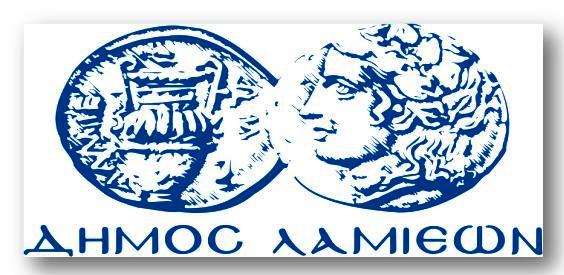 ΠΡΟΣ: ΜΜΕΔΗΜΟΣ ΛΑΜΙΕΩΝΓραφείου Τύπου& ΕπικοινωνίαςΛαμία, 27/6/2017